Use Table Bylaw Amendments:To see if the town will vote to amend Section 3.1, USE TABLE, by adding the language in bold italic:USE TABLE         USE CATEGORY 	                   USE DISTRICTS▪ 	    SECTION 	RU 	VR 	MB 	LIRESIDENTIAL USESSingle-family Dwelling 	P* 	P* 	P 	--	4.4 Two-family Dwelling† 	P 	P 	P 	--	4.4 Multi-family Dwelling (conversion)†‡ 	S 	S 	PR 	--	4.4 Multi-family Dwelling (new)†‡ 	S 	S 	PR 	-	4.4-3 Accessory Apartment‡ 	S 	S 	S 	--	4.4-3 Subordinate Dwelling 	P 	P 	P 	--	4.4-1(B) Upper-floor Apts. in Mixed-use Building‡ 	--	--	PR 	S 	4.4-2 Assisted Living Facility† 	S 	S 	S 	–Employee Dormitory†‡ 	S 	S 	S 	S 	4.4-5 Solar Energy Systems☼	P	P	P	PLarge-scale Residential Development Δ 	S 	S 	S 	–Limited Retain (Retail) Sales	PR              PR	PR	PR (Amend the spelling)Open Space Development 	P 	P 	--	--	Art. V.	Swimming Pools 	S 	S 	S 	S 	8.5-4 Tennis Courts 	S 	S 	S	S Heliports 	--	--	--	--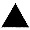 Wind Energy Conversion Systems	S	S	S	S	8.9Studio	P	P	P	PCOMMUNITY USES Cemetery 	S 	S 	S 	S Educational/Charitable/Religious • 	PR 	PR 	PR 	PR 	8.5-3 Events	P/S	P/S	P/S	P/S ◘Health Care Facility 	S 	S 	S 	S Membership Club 	S 	S 	S 	S Municipal Facility (not listed elsewhere) 	PR	PR 	PR 	PR Airport 	--	--	--	S Solid Waste Facility 	--	--	--	S Preservation of Natural Areas 	P 	P 	P 	P Bus Shelter 	P 	P 	P 	P Heliports 	--	--	--	--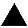 Wind Energy Conversion Systems	S	S	S	S	8.9▪	Within overlay districts, additional Special Permit and Site Plan Review requirements may apply. Within the West Tisbury Historic District, the West Tisbury Historic District Bylaw also applies. † 	Subject to density controls in Section 4.4. Applicability of Special Permit requirement may depend upon density. ‡ 	May be subject to occupancy restrictions (see Section 4.4-4). * 	Site Plan Review required if floor area exceeds 3,000 square feet for principal residences or 2,500 square feet for accessory structure, including barns or stables (unless exempted as agricultural structures), riding arenas, or other recreational facilities. • 	Subject to limitations on municipal regulations in G.L. Chapter 40A, Section 3. Site Plan Review applies where legally permissible. ∆ 	The Planning Board is the Special Permit Granting Authority for Large-scale Residential Developments. Allowed within District LI2 (Martha’s Vineyard Airport). This does not preclude bona fide emergency helicopter landings in any Use District.☼	A Special Permit is required by the Zoning Board of Appeals for arrays larger than 1500 square feet, for ground mounted arrays higher than 12 feet, and for arrays located within a front yard, see Section 8.10-4C.require the property owner to apply for a special permit. ♣	Businesses other than events including weddings, operating prior to the effective date of this amendment shall be exempt.USE TABLE, continued     USE CATEGORY 	                    USE DISTRICTS	         SECTION 	RU♣ 	VR 	MB 	LIBUSINESS USESAdult Uses 	--	--	--	S	8.5-6Agriculture, Fishing, Forestry • 	P	P	P	P	Automobile Service Station 	--	--	S	SChain Businesses                                                 ---                ---               ---                ---Craft Workshop	PR	PR	PR	PR	Child Care Facility •	PR	PR	PR	S	8.5-3Cultivation and manufacturing ofrecreational marijuana	--	--	--	S¶ Home Occupation 	S	S	S	S	8.5-1Junkyard 	--	--	--	S	8.5-8Kennel 	_	--	S	PRLarge-Scale Ground-Mounted Solar
Photovoltaic Installations ∙ ∙	--	--	--	PR	8.10Light Industry 	--	--	--	S☼Lodging Facility 	--	--	PR	PRMobile Food Establishments	PR	PR	PR	PROffice 	--	--	PR	PRPublic Utility Facility 	PR	PR	PR	PR	   (excluding wireless communication facilities) Recreational Marijuana Sales	--	--	S	SRecreational Marijuana Facility	--	--	S	SRecreational Business 	S	S	PR	PRRegistered Marijuana Dispensary	--	--	S	S	Renting of 3 or fewer rooms □	P	P	P	--Renting of 4 or more rooms □	S	S	S	--	8.5-7Restaurant 	--	--	PR	SRetail Business (not listed elsewhere)	S♦	--	PR	S♠Riding Stable 	PR	PR	S	S	Service Business (not listed elsewhere) 	S	--	PR	PRSoil Mining	S	--	--	S	8.5-5Storage of Heavy Equipment 	S	--	--	PRVeterinary Clinic 	S	--	S	SWarehouse 	--	--	--	PRWholesale Business 	S	--	S	PRWireless Communication Facilities 	S	S	S	S	8.8Heliports 	--	--	--	--■	Within overlay districts, additional Special Permit and Site Plan Review requirements may apply. 	Within the West Tisbury Historic District, the West Tisbury Historic District Bylaw also applies. ♣	See Section 8.5-2 for regulation of non-residential uses in the RU and VR Districts. ☼	No light industrial use shall have direct access onto the . •	Subject to limitations on municipal regulations in G.L. Chapter 40A, Section 3. □	In owner-occupied dwelling with or without meals provided, excluding detached bedrooms. ♦	Only in connection with agricultural use, including sale of produce and related products customarily sold by farms and nurseries. ♠	Only in connection with products manufactured or warehoused on the premises. ¶	Recreational marijuana cultivation and product manufacturing is permitted in the Light Industrial Districts (LI) 1 & 2 by special permit from the Zoning Board of Appeals.*Recreational marijuana sales are permitted in the Light Industrial District (LI) 2 (airport)by special permit from the Zoning Board of Appeals.∙ ∙	By Site Plan Review by the Zoning Board of Appeals ᴥ Mobile Food Establishments: A mobile food establishment is a food service operation permitted by Plan Review by the Planning Board and Select Board review as the permit granting authority.◘Events: One event, including weddings for which the property owner(,) is paid a fee(,) per calendar year per property is allowed by right. Any additional events, including weddings,